HOẠT ĐỘNG TRẢI NGHIỆM: LÀM CÁC MÓN TRÁNG MIỆNG TỪ TRÁI CÂYHoa quả và sữa chua vốn được biết đến là những thực phẩm rất tốt cho sức khỏe. Chính bởi vậy sự kết hợp của 2 loại thực phẩm này sẽ tạo thành món ăn, đồ uống bổ dưỡng, cung cấp rất nhiều vitamin hữu ích cho sức khỏe con người. Hoa quả dầm sữa chua cung cấp chất xơ, vitamin và các chất không chỉ tốt cho tiêu hóa, dạ dày và làm đẹp da mà còn mang lại nhiều công dụng khác.Hôm nay, các bạn nhỏ lớp Mẫu giáo nhỡ B1 được cô giáo hướng dẫn làm “Các món tráng miệng từ trái cây”. Với những nguyên liệu như: sữa chua, dưa hấu, thanh long, xoài, dâu tây… các bé đã được tự tay làm những món tráng miệng từ tái cây theo ý thích của mình. Thông qua hoạt động các bé biết được cách sơ chế các loại hoa quả, đổ sữa chua vào trộn đều, dùng máy say sinh tố, xiên que, được rèn luyện sự khéo léo của đôi bàn tay. Hơn nữa, còn giúp các con biết hợp tác, chia sẻ và hiểu biết thêm về những món ăn hằng ngày.Thật hạnh phúc khi các bạn nhỏ rất hào hứng, vui vẻ được tự tay làm cốc sữa chua hoa quả cho riêng mình. Bố mẹ cùng nhìn lại những khoảnh khắc đáng yêu của các bé lớp B1 trong buổi trải nghiệm nhé!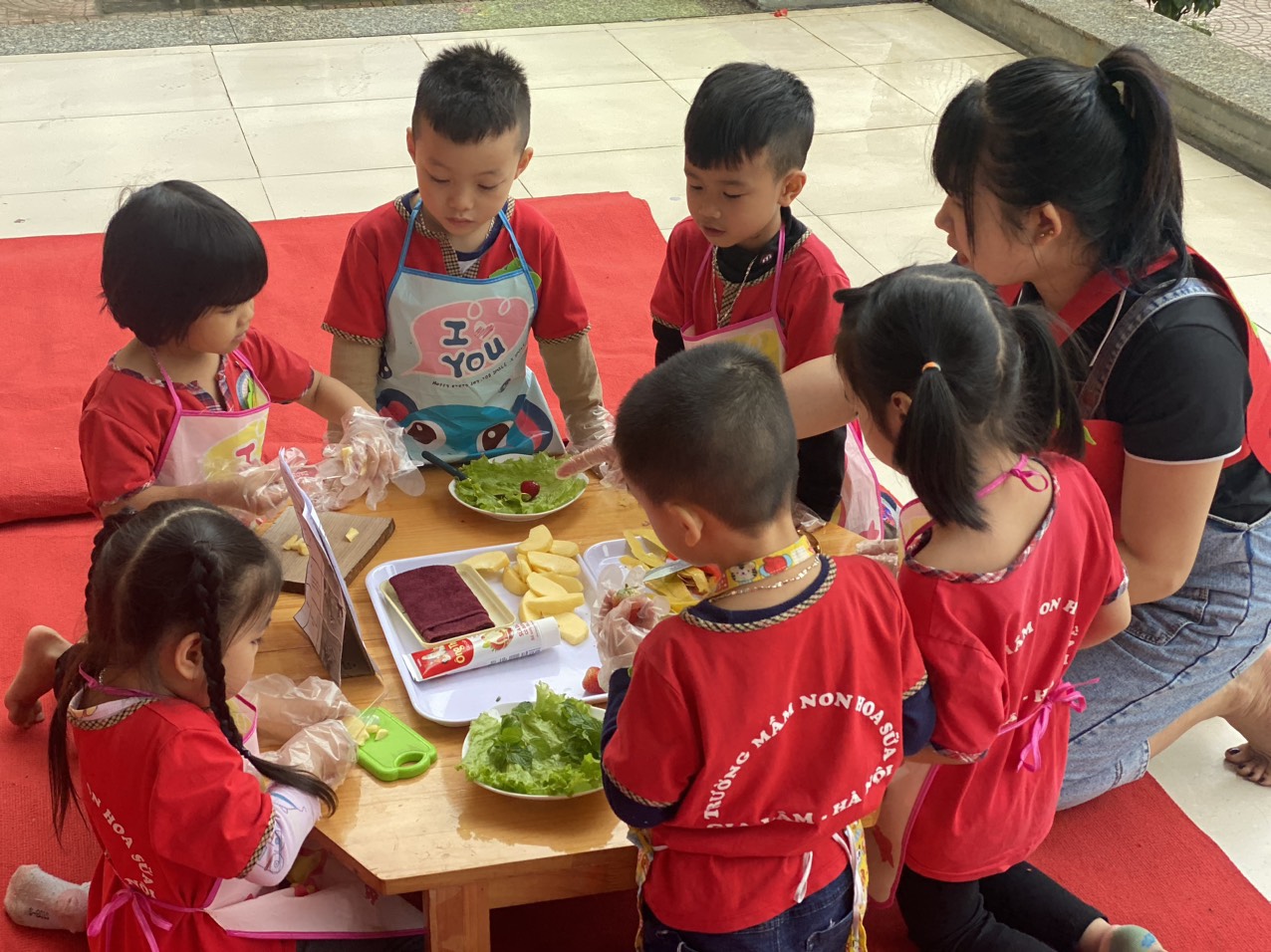 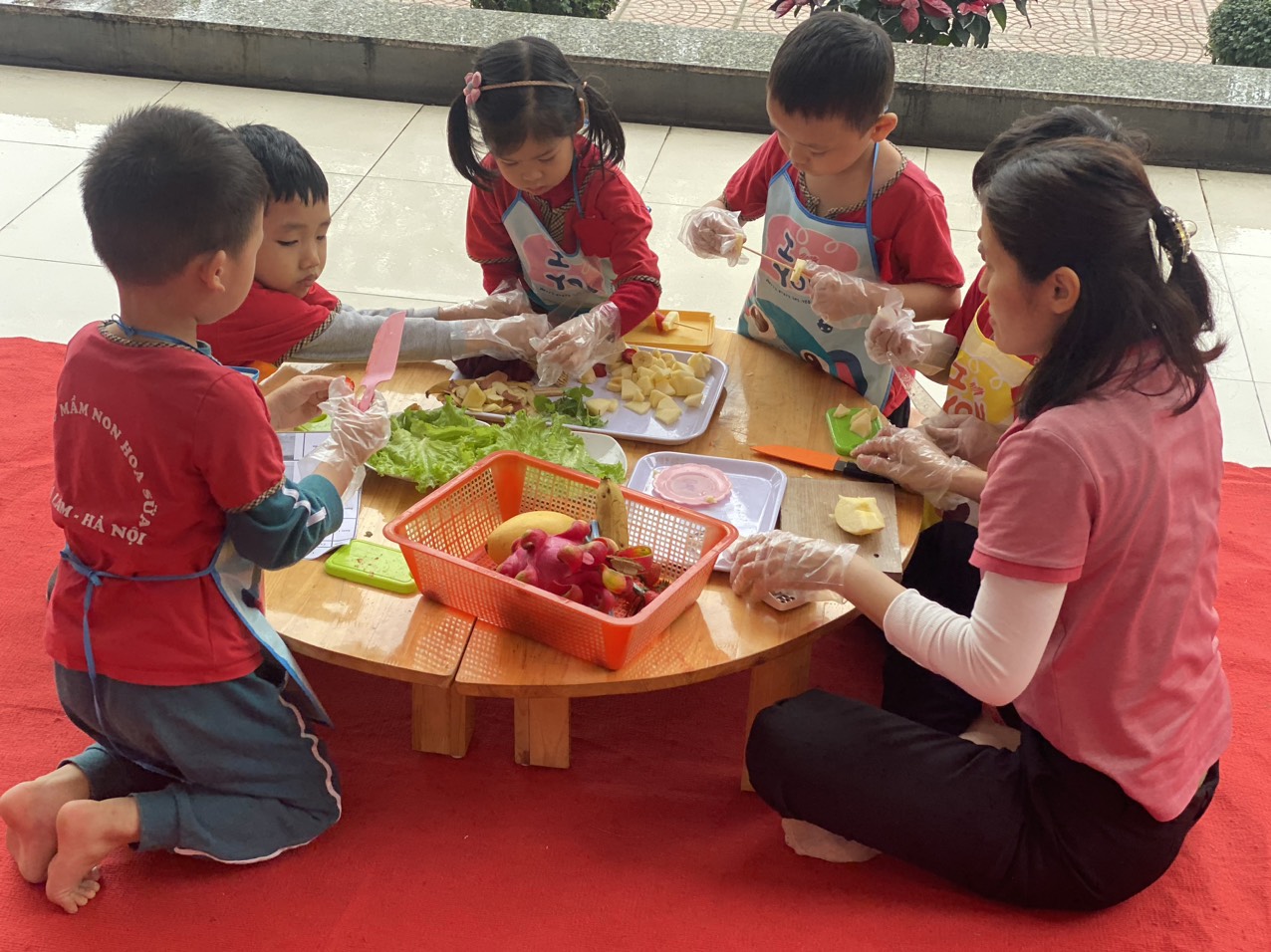 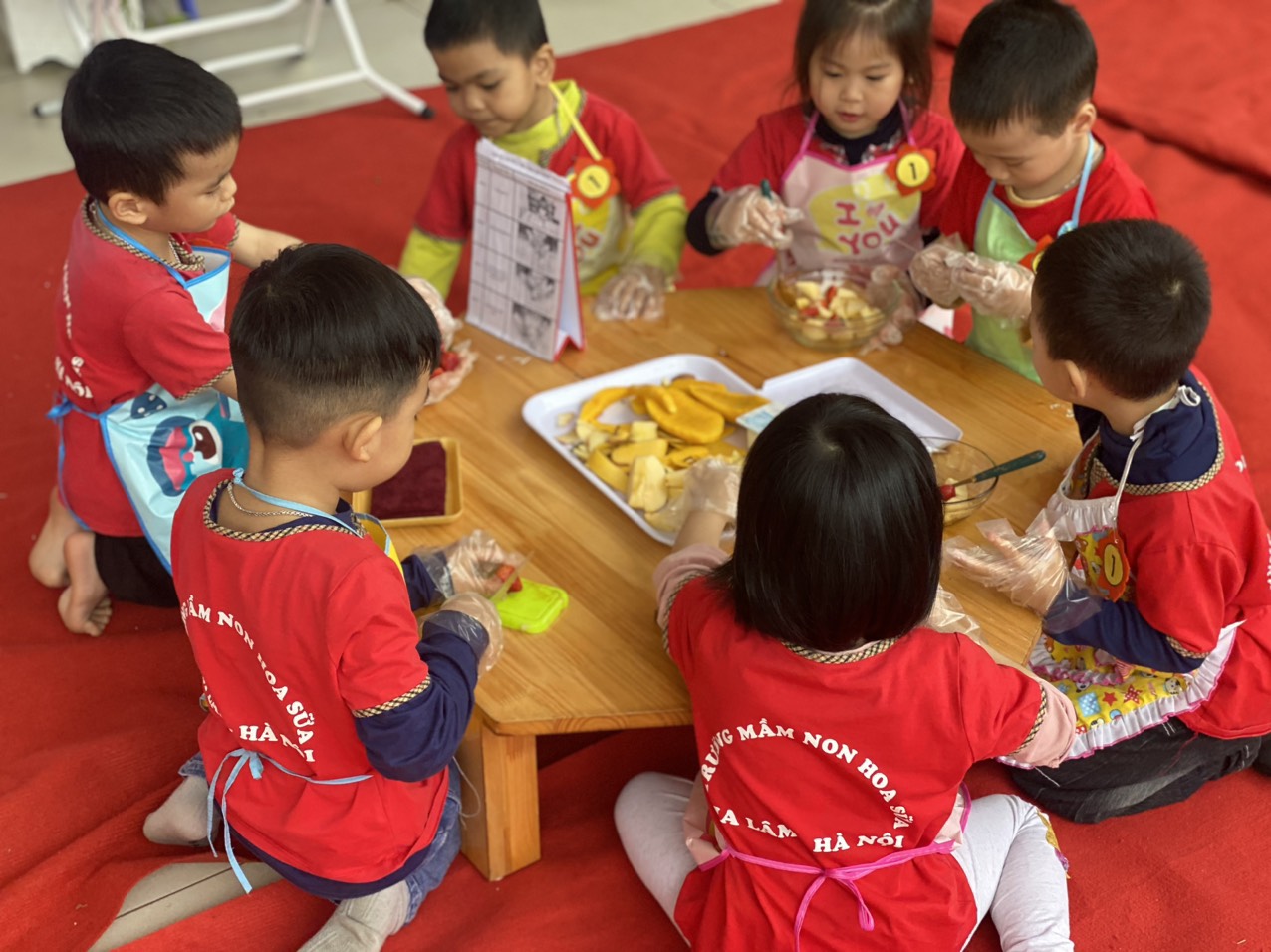 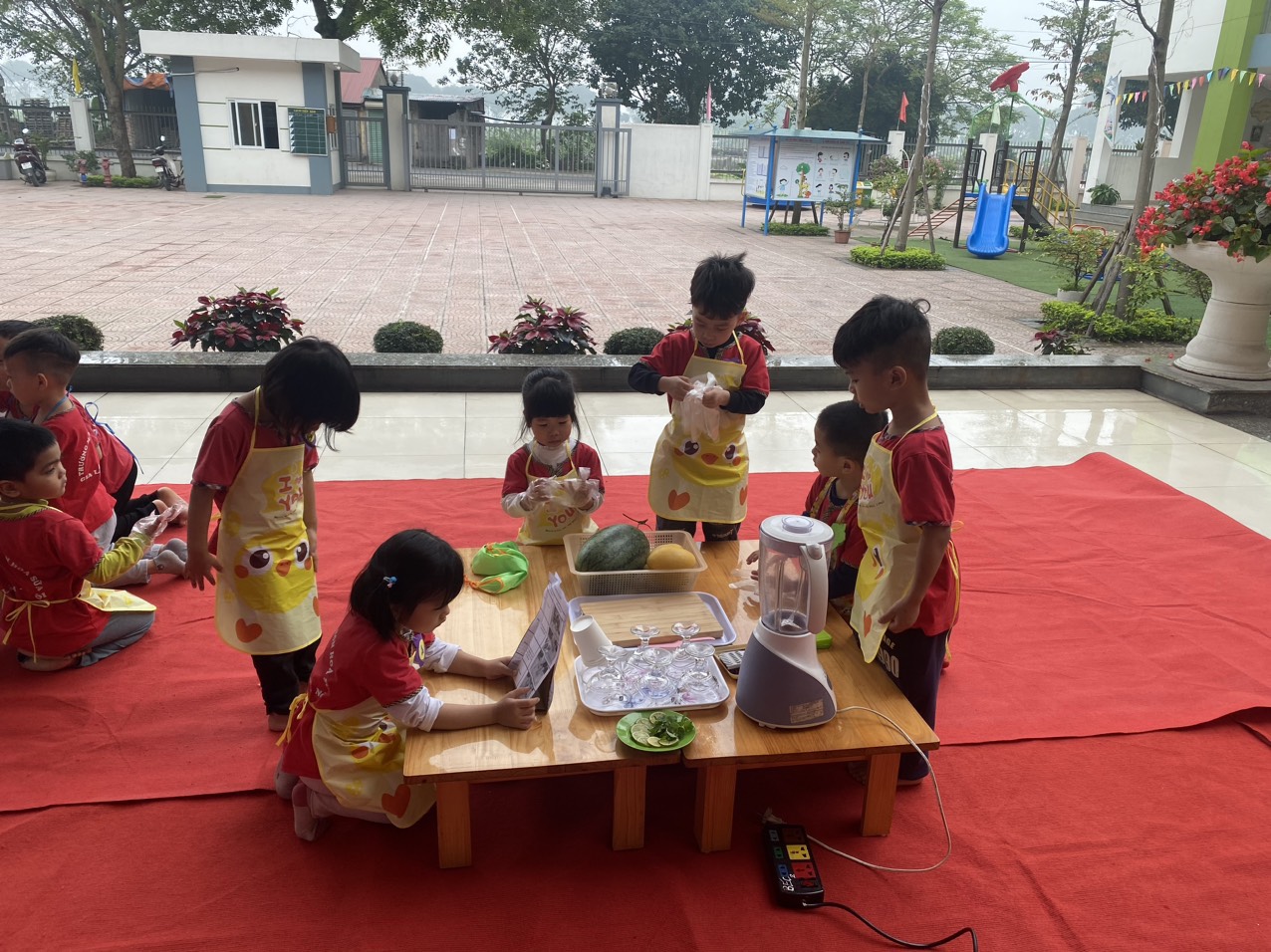 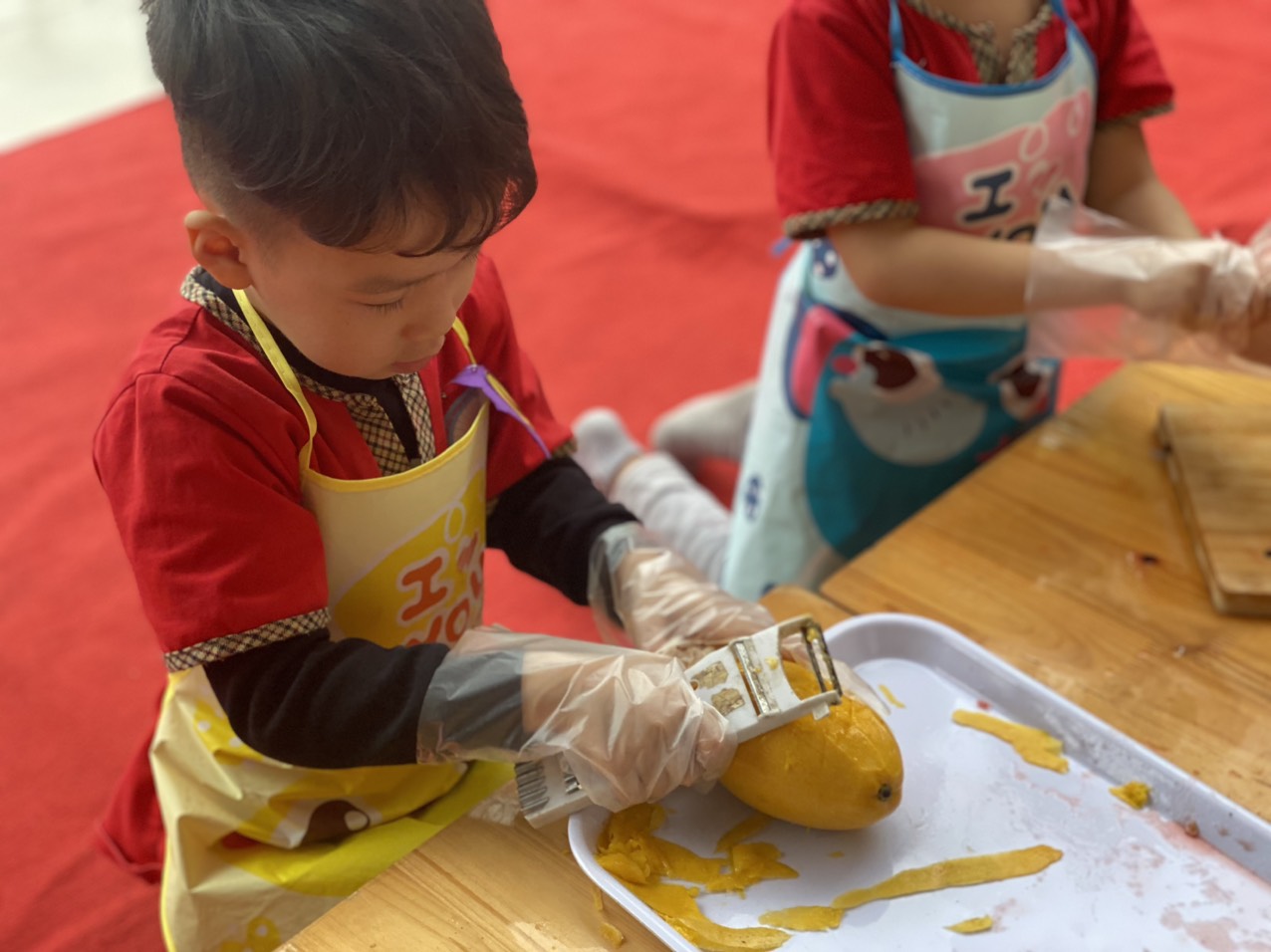 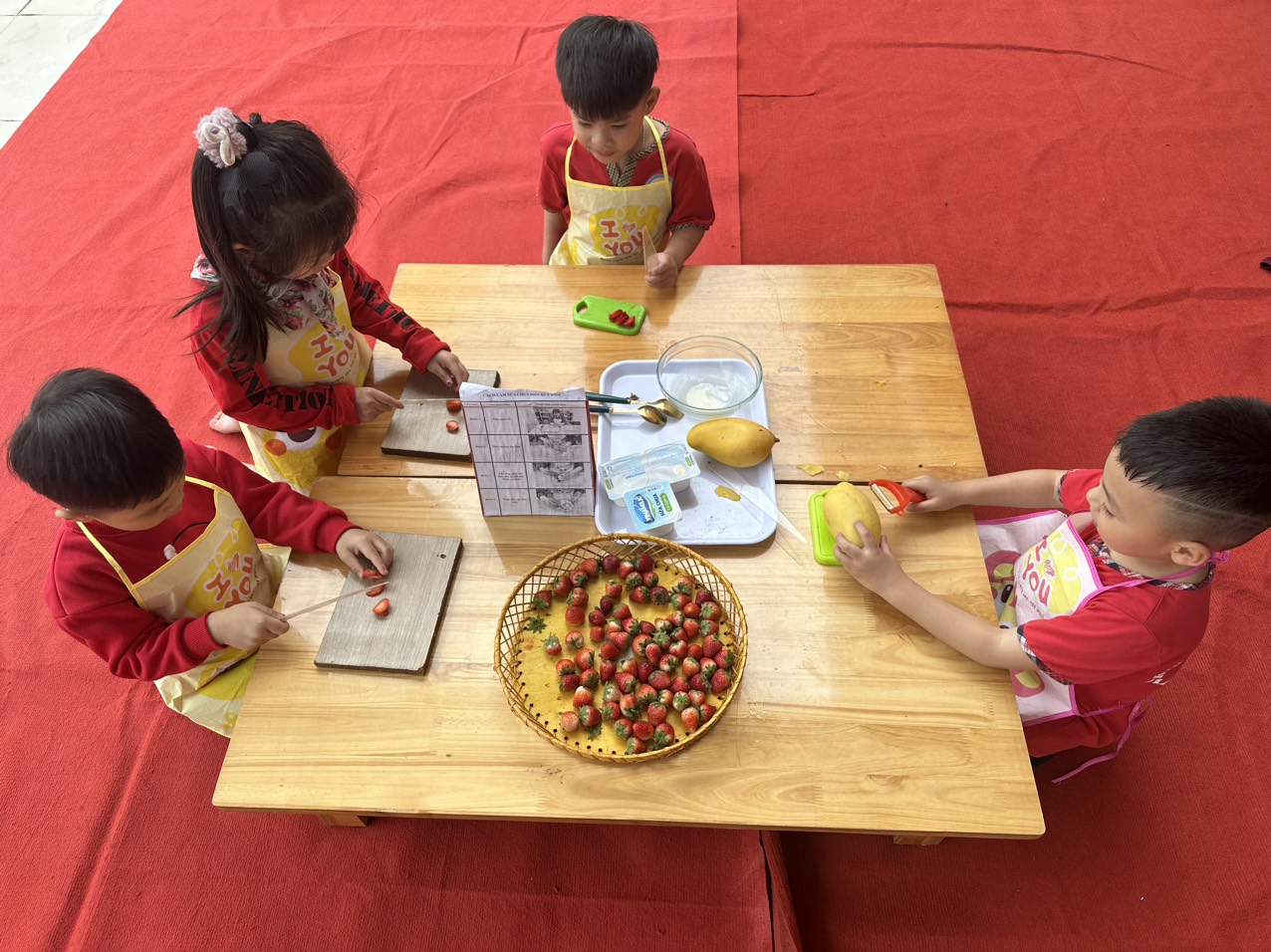 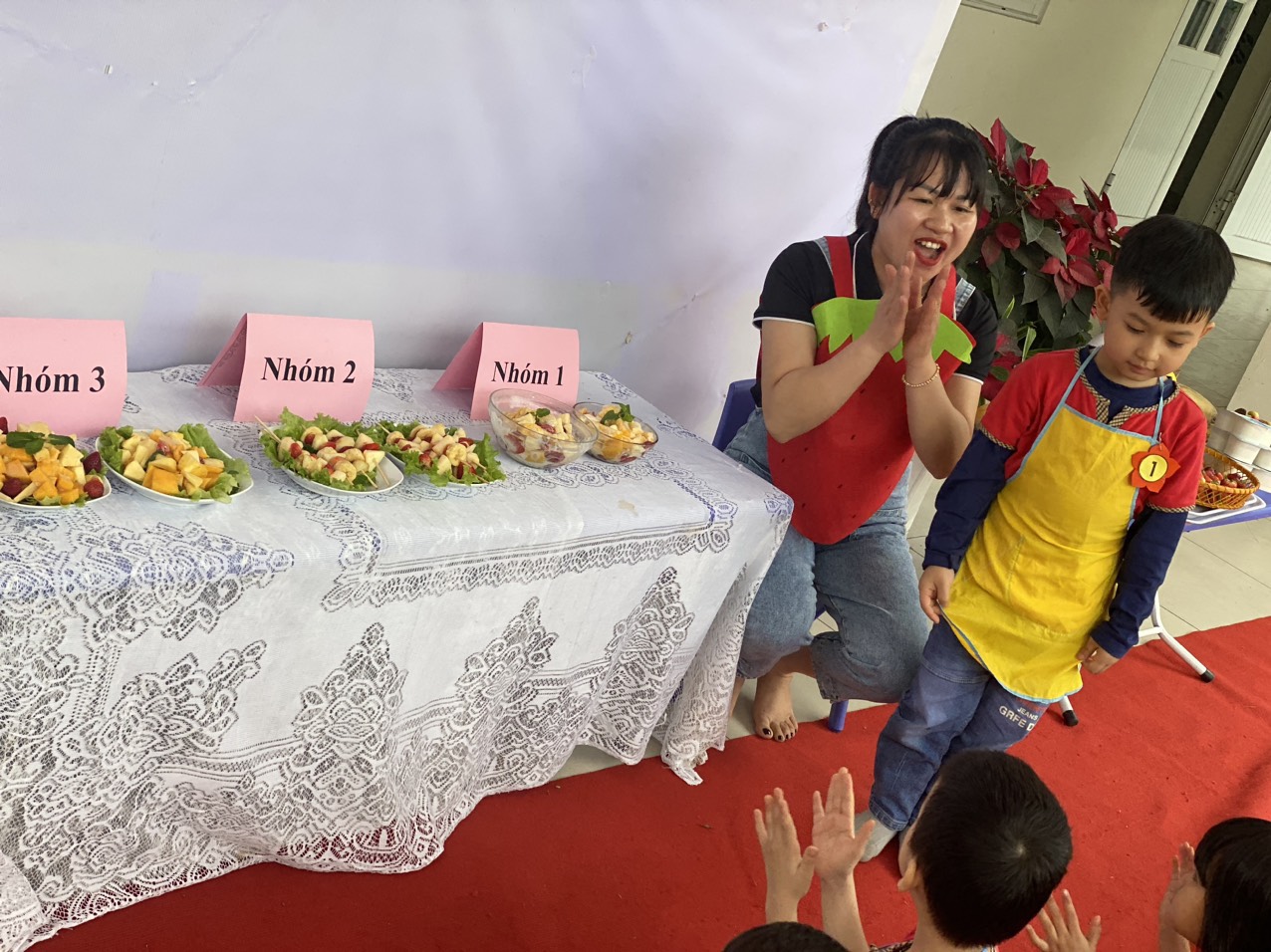 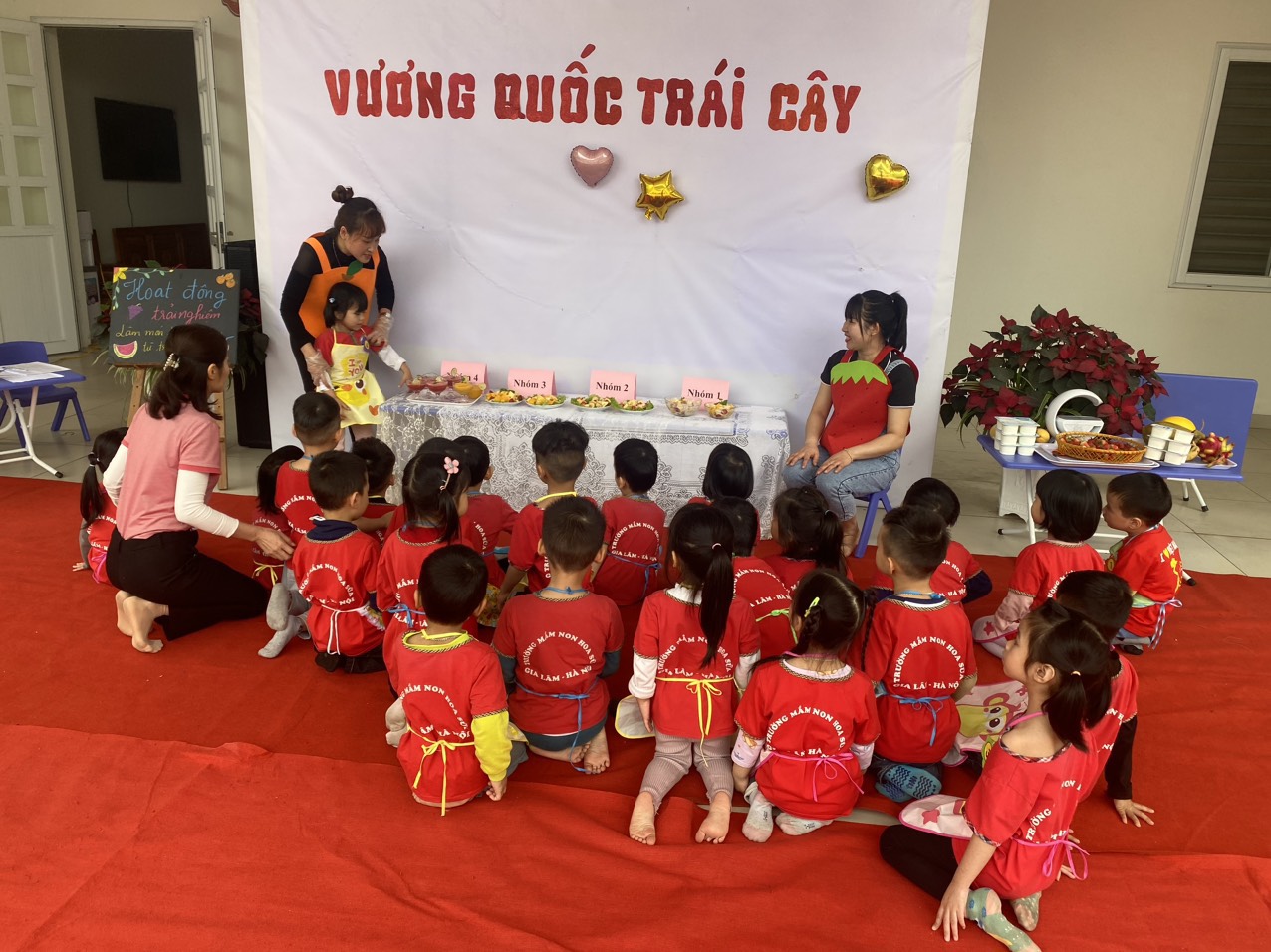 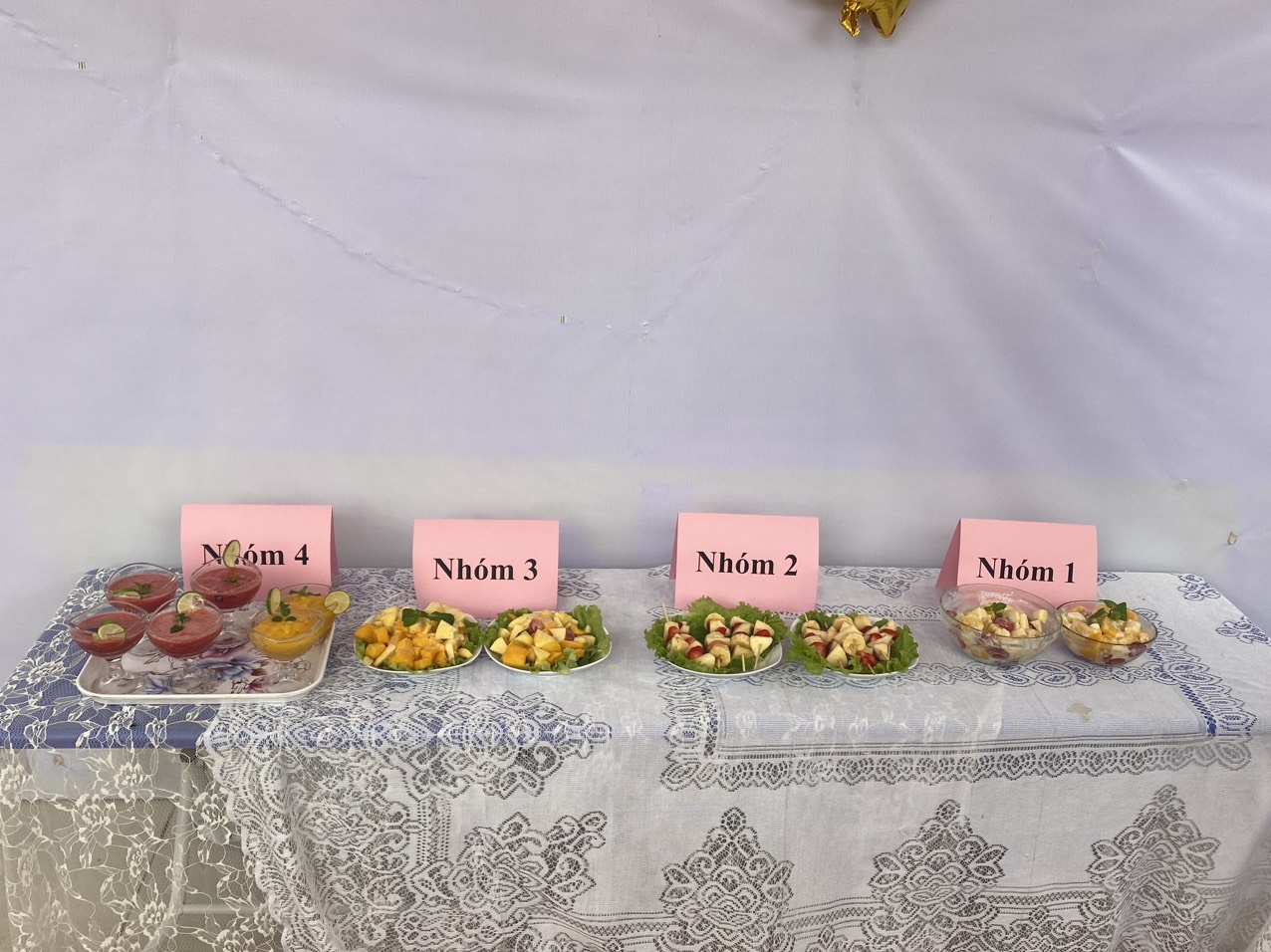 